Cours: 3éme AP.Projet 01: Réaliser un imagier thématique sur l'école pour le présenter au concours inter – écoles.Séquence 01: Ma nouvelle école.Durée: 25 mn Objectifs:  - Identifier le graphème "  M ".                    -Etablir la correspondance phonie / graphie et réaliser une bonne prononciation / articulation. Pré- requis: Les deux personnages " Manil et Amina ", l'écoleMatériel didactique: Manuel  3éme AP page 11 -  tableau d'écriture.Déroulement de l'activité        Premier moment :      Présentation magistrale de l’énoncé.                                                                                                                *Lecture lente et expressive.      *Assurer la compréhension.        Deuxième moment :    Décomposition : mot –syllabes-phonème.             Je suis Amina                     Je suis Manil                          Amina                               Manil                       A     mi  na                        Ma         nil                               m                                  M         Troisième moment :  Identification du phonème< m>sur les plans :    *Visuel : -Ecrire au tableau <m > en script puis en cursive.                   -Exécuter sur ardoise.                  -Contrôler et corriger.   *Auditif : -Faire répéter par les apprenants.                   -Corriger la prononciation.   *Articulatoire : Faire répéter par les apprenants.   *Graphique : -Ecrire le phonème <  m  >sur la portée.                          -Demander aux élèves de l’écrire sur le cahier d’essai.Quatrième moment :   Combinatoire phonétique.                                    (Montage des syllabes avec toutes les voyelles.)                -L’élève composera sa propre syllabe et la lit.               -Transcrire des syllabes sur le tableau syllabique.                 ma– mi – mo– mu –me –Cours: 3éme APProjet 01: Réaliser un imagier thématique sur l'école pour le présenter au concours inter – écoles.Séquence 01: Ma nouvelle école.Durée: 20 mn Activité: Ecriture (J'écris) Objectifs: Reproduire la lettres" m "  dans différents caractères (cursive, minuscule/ majuscule) en respectant les normes d'écriture.       Pré- requis: Les phonèmes étudiés " a / i ",  les lignes et les interlignesMatériel didactique: tableau d'écriture, pâte à modeler, ardoise, cahier d'essai, cahier de classe.Déroulement de l'activitéPremier moment :    Eveil de l’intérêt ou rappel.     -Quel est le son répété dans les mots suivants ?                            Amina                  Imène        Manil          Morad Deuxième moment :    Présentation  / Observation.-Les apprenants observent le graphème «m» en script "m" puis en cursive "m" au tableau.Troisième moment :     Découverte.      -Les apprenants se réfèrent aux lettres précédentes : A quelle lettre ressemble «m».Quatrième moment :    Manipulations intensives.      -Ecriture magistrale du graphème « m » sur le tableau avec explication.      -Les élèves écrivent le graphème « m » sur leurs ardoises.      -Contrôle de l’écriture et encouragement pour ceux qui ont bien dessiner la lettre.                              -Reproduction au tableau par les élèves recensés qui ont trouvé des difficultés lors de                      L’exécution.      -Les élèves sont invités à écrire le graphème «m» en cursive «m» sur le cahier d’essai.Cinquième moment :    Application.    -Les apprenants écrivent le graphème dans différents caractères (cursive, minuscule/ majuscule).           M                .                      .                       .                      .           m                  .                      .                       .                      .           ma                .                      .                       .                      .Cours: 3éme AP.Projet 01: Réaliser un imagier thématique sur l'école pour le présenter au concours inter – écoles.Séquence 02: Mes camarades de classeDurée: 25 mn Objectifs:  - Identifier le graphème "  d  ".                    -Etablir la correspondance phonie / graphie et réaliser une bonne prononciation / articulation. Pré- requis: Les deux personnages " Manil et Amina ", l'écoleMatériel didactique: Manuel  3éme AP page 19 -  tableau d'écriture.Déroulement de l'activité        Premier moment :      Présentation magistrale de l’énoncé.                                                                                                                *Lecture lente et expressive.      *Assurer la compréhension.        Deuxième moment :    Décomposition : mot –syllabes-phonème.             Je suis Dina                     Je suis Nadia                          Dina                               Nadia                       Di      na                        Na       dia                                D                                               d         Troisième moment :  Identification du phonème< d >sur les plans :    *Visuel : -Ecrire au tableau < d > en script puis en cursive.                   -Exécuter sur ardoise.                  -Contrôler et corriger.   *Auditif : -Faire répéter par les apprenants.                   -Corriger la prononciation.   *Articulatoire : Faire répéter par les apprenants.   *Graphique : -Ecrire le phonème <  d  > sur la portée.                          -Demander aux élèves de l’écrire sur le cahier d’essai.Quatrième moment :   Combinatoire phonétique.                                    (Montage des syllabes avec toutes les voyelles.)                -L’élève composera sa propre syllabe et la lit.               -Transcrire des syllabes sur le tableau syllabique.                 da– di – do– du –de –Cours: 3éme AP.Projet 0  :  Séquence 0  :  Durée: 25 mn Objectifs:  - Identifier le graphème "      ".                    -Etablir la correspondance phonie / graphie et réaliser une bonne prononciation / articulation. Pré- requis: Les deux personnages " Manil et Amina ", l'écoleMatériel didactique: Manuel  3éme AP page     -  tableau d'écriture.Déroulement de l'activité        Premier moment :      Présentation magistrale de l’énoncé.                                                                                                                *Lecture lente et expressive.      *Assurer la compréhension.        Deuxième moment :    Décomposition : mot –syllabes-phonème.       Troisième moment :  Identification du phonème<    >sur les plans :    *Visuel : -Ecrire au tableau <    > en script puis en cursive.                   -Exécuter sur ardoise.                  -Contrôler et corriger.   *Auditif : -Faire répéter par les apprenants.                   -Corriger la prononciation.   *Articulatoire : Faire répéter par les apprenants.   *Graphique : -Ecrire le phonème <     > sur la portée.                          -Demander aux élèves de l’écrire sur le cahier d’essai.Quatrième moment :   Combinatoire phonétique.                                    (Montage des syllabes avec toutes les voyelles.)                -L’élève composera sa propre syllabe et la lit.               -Transcrire des syllabes sur le tableau syllabique.Cours: 3éme AP.Projet 01: Réaliser un imagier thématique sur l'école pour le présenter au concours inter – écoles.Séquence 02: Mes camarades de classeDurée: 25 mn Objectifs:  - Identifier les graphèmes :"  d  "  "  t  "  .                    -Etablir la correspondance phonie / graphie et réaliser une bonne prononciation / articulation.               -Lire et comprendre des mots et un énoncé avec /t/ - /d/.Matériel didactique: Manuel  3éme AP page 19 -  tableau d'écriture.Déroulement de l'activitéPré- requis: Faire lire les sons étudiés suivants :[ a-i-m-n ], [ma-mi],[na-ni] Premier moment :    Combinatoire lexicale.              -Présentation du mot « c'est mardi ».            -Compréhension  (illustration).            -Décomposition en syllabe : mardi.             -Identification du phonème /d/ ou /t/.            -Lecture du mot par quelques élèves.           -Même démarche pour le mot :      c'estDeuxième moment :    Combinatoire syntaxique « d »-« t».        -Présentation du texte.        - Compréhension de l’énoncé.        -Décomposition en syllabes.        -Identification des phonèmes /d/ et /t/. Troisième moment :    Lecture et compréhension.      - Lecture magistrale exemplaire.      -Une deuxième lecture peut être prévue.      -Contrôle de la compréhension, globale :          * Quelle est l'activité du mardi : la lecture ? Le dessin ? L'écoute d'une comptine ?Quatrième moment :    Apprentissage.    -Lecture individuelle.    -Correction systématique.    -Utilisation du tableau au fur et à mesure pour élucider les difficultés phonétiques et prosodiques.    -Eviter les interventions magistrales.    -Contrôle de la compréhension.1-Comment s'appelle les deux nouveaux camarades de classe de Manil ?2-Quelle est l'activité du mardi : la lecture ? Le dessin ? L'écoute d'une comptine ?    -Concours de la bonne lecture orale.Cours: 3éme AP.Projet 01: Réaliser un imagier thématique sur l'école pour le présenter au concours inter – écoles. Séquence 03:  Mon métier d'élèveDurée: 25 mn Objectifs:  - Identifier le graphème "  r    ".                    -Etablir la correspondance phonie / graphie et réaliser une bonne prononciation / articulation. Pré- requis: Les deux personnages " Manil et Amina ", l'écoleMatériel didactique: Manuel  3éme AP page     -  tableau d'écriture.Déroulement de l'activitéPré- requis: Faire lire les sons étudiés suivants :[ e - t - d ], [ta - te - ti],[da - de - di]        Premier moment :      Présentation magistrale de l’énoncé.                                                                                                                *Lecture lente et expressive.      *Assurer la compréhension.        Deuxième moment :    Décomposition : mot –syllabes-phonème.             Je suis Rayène                     Rayène est ma camarade                         Rayène                                             camarade                       Ra      yène                                        ca   ma ra de                                Ra                                                                   ra	R	r       Troisième moment :  Identification du phonème< r >sur les plans :    *Visuel : -Ecrire au tableau < r > en script puis en cursive.                   -Exécuter sur ardoise.                  -Contrôler et corriger.   *Auditif : -Faire répéter par les apprenants.                    -Corriger la prononciation.   *Articulatoire : Faire répéter par les apprenants.   *Graphique : -Ecrire le phonème  / r /  sur la portée.                          -Demander aux élèves de l’écrire sur le cahier d’essai.Quatrième moment :   Combinatoire phonétique.                                    (Montage des syllabes avec toutes les voyelles.)                -L’élève composera sa propre syllabe et la lit.               -Transcrire des syllabes sur le tableau syllabique.                 Ra– Ri – Ro– Ru –Re –Cours: 3éme APProjet 01: Réaliser un imagier thématique sur l'école pour le présenter au concours inter – écoles.Séquence 03:  Mon métier d'élève.Durée: 20 mn Activité: Ecriture (J'écris) Objectifs: Reproduire la lettres" R "  dans différents caractères (cursive, minuscule/ majuscule) en respectant les normes d'écriture.       Pré- requis: Les phonèmes étudiés " a / i ",  les lignes et les interlignesMatériel didactique: tableau d'écriture, pâte à modeler, ardoise, cahier d'essai, cahier de classe.Déroulement de l'activitéPremier moment :    Eveil de l’intérêt ou rappel.     -Quel est le son répété dans les mots suivants ?                            Amira                  Rayène        Rida          Morad Deuxième moment :    Présentation  / Observation.-Les apprenants observent le graphème «r» en script "r" puis en cursive "r" au tableau.Troisième moment :     Découverte.      -Les apprenants se réfèrent aux lettres précédentes : A quelle lettre ressemble «r».Quatrième moment :    Manipulations intensives.      -Ecriture magistrale du graphème « r » sur le tableau avec explication.      -Les élèves écrivent le graphème « r » sur leurs ardoises.      -Contrôle de l’écriture et encouragement pour ceux qui ont bien dessiner la lettre.                              -Reproduction au tableau par les élèves recensés qui ont trouvé des difficultés lors de                      L’exécution.      -Les élèves sont invités à écrire le graphème «r» en cursive «r» sur le cahier d’essai.Cinquième moment :    Application.    -Les apprenants écrivent le graphème dans différents caractères (cursive, minuscule/ majuscule).           R                .                      .                       .                      .           r                  .                      .                       .                      .           Ra                .                      .                       .                      .Cours: 3éme APProjet 02: Confectionner une affiche illustrant des consignes de sécurité routière pour la présenter à une autre classe.Séquence 01: Je suis piéton Durée: 20 mn Activité: Ecriture (J'écris) Objectifs: Reproduire la lettres" ou "  dans différents caractères (cursive, minuscule/ majuscule) en respectant les normes d'écriture.       Pré- requis: Les phonèmes étudiés " o / u ",  les lignes et les interlignesMatériel didactique: tableau d'écriture, pâte à modeler, ardoise, cahier d'essai, cahier de classe.Déroulement de l'activitéPremier moment :    Eveil de l’intérêt ou rappel.     -Quel est le son répété dans les mots suivants ?                            Mounir                  Bouziane                 Mourad Deuxième moment :    Présentation  / Observation.Les apprenants observent le graphème «ou» en script "ou" puis en cursive "ou" au tableau.Troisième moment :     Découverte.      -Les apprenants se réfèrent aux lettres précédentes : A quelle lettre ressemble «ou».Quatrième moment :    Manipulations intensives.      -Ecriture magistrale du graphème « ou » sur le tableau avec explication.      -Les élèves écrivent le graphème « ou » sur leurs ardoises.      -Contrôle de l’écriture et encouragement pour ceux qui ont bien dessiner la lettre.                              -Reproduction au tableau par les élèves recensés qui ont trouvé des difficultés lors de                      L’exécution.      Les élèves sont invités à écrire le graphème «ou» en cursive «ou» sur le cahier d’essai.Cinquième moment :    Application.    -Les apprenants écrivent le graphème dans différents caractères (cursive, minuscule/ majuscule).           Ou                .                      .                       .                      .           ou                  .                      .                       .                      .Cours: 3éme AP.Projet 01: Réaliser un imagier thématique sur l'école pour le présenter au concours inter – écoles.Séquence 01: Ma nouvelle écoleDurée: 20 mn Activité: Activités d'expression  ( Je répète )  Acte de parole: Se présenter / présenterObjectifs: Reproduire des énoncés conformes aux modèles donnés en respectant le schéma intonatif.Pré- requis: Le dialogueMatériel didactique: Manuel 3ème AP page 8Déroulement de l'activité1- S'assurer des Pré- requis nécessaires à la leçon: -Rappel du dialogue oralisé contenu dans le manuel de l'élève page 8 par quelques élèves ou par le maître.2-Moment de découverte ( mise en contact avec un texte oral ): -Faire observer le pictogramme et sa signification.-Faire observer les structures orales à systématiser dans le manuel de l'élève.-Combien y a-t-il d'étiquettes bleues?3-Moment d'observation méthodique ( analyse du texte oral ):  -Dire les structures orales  une par une en respectant le schéma intonatif et en utilisant le geste et la mimique pour faciliter la compréhension.-Les élèves écoutent et comprennent.-Reprise de la phrase qui contient la 1ère structure orale et la faire répéter par les élèves.-Le maître  intervient et corrige.-Même démarche pour les autres structures.4- Moment de reformulation personnelle ( dire avec ses propres mots ): -Demander aux élèves de réemployer la structure reprise  dans d'autre situation avec d'autres mots donnés  en suivant le modèle.-Actualiser les structures orales  pour faire participer le plus grand nombre d'élèves possibles.   -Le maître  intervient et corrige. 5- Moment d'évaluation ( pour faire le point ):         Critères                                                                  Indicateurs C1-Se présenter.                                                  I1-Donner son nom et son prénom.C2-Présenter                                                        I1-Employer le présentatif " c'est"Cours:3émeAPProjet 01: Réaliser un imagier thématique sur l'école pour le présenter au concours inter – écoles.Séquence 01: Ma nouvelle écoleDurée: 25 mn Activité: Oral : Compréhension / Expression (J'écoute et je dialogue) Acte de parole: Se présenter / présenterContenus: Je m'appelle…,     je suis… ,      C'est …Objectifs: Identifier les interlocuteurs et leur statut, retrouver le cadre  spatio-temporel,  mémoriser                 le lexique relatif aux actes de parole, se présenter  et de présenter son environnement. Pré- requis: Les vignettes de  (l'école, un garçon, une fille)Matériel didactique: Manuel 3ème AP -  page 8Déroulement de l'activité1-Pré- requis: -Faire observer les deux vignettes de  -Combien de personnes y a-t-il ? Où sont-ils ? 2-Moment de découverte (mise en contact avec un texte oral ou un support visuel):-Faire observer le contenu de la  B.D.-Combien y a-t-il de personnes ? Où sont-ils ? -Que font les deux enfants ?-Mettre en place le décor  suivi d'une consigne d'écoute.3-Moment d'observation méthodique (analyse du texte oral ou support visuel):-Présentation de la saynète:-Lecture du contenu des bulles de   1 fois ou plusieurs fois en respectant l'intonation et en joignant le geste et la mimique à la parole  pour faciliter la compréhension.-Amina: Bonjour! Je suis Amina, et toi?-Manil: Salut! Moi, je m'appelle Manil.-Manil: Regarde Amina! C'est notre nouvelle école.-Amina: Oui! Comme elle est belle!                         Questions d'aide à la compréhension-Comment s'appellent les deux personnages ?  -Que montre Manil à Amina avec son doigt ?-Comment trouve-t-elle l'école ?4- Moment de reformulation personnelle ( dire avec ses propres mots ):-Le maître reprend partie par partie les échanges verbaux de la saynète et fait répéter les répliques aux élèves.-Faire jouer partie par partie  aux élèves et corriger la prononciation au fur et à mesure (jeu de rôles).-Faire actualiser toute la saynète en utilisant les prénoms des élèves de la classe pour faire participer le plus grand nombre d'élèves possibles.5- Moment d'évaluation (pour faire le point):                    Critères                                                                          Indicateurs C1-Comprendre la situation de communication                    I1-Identifier les interlocuteurs.                                                                                                     I2-Identifier le thème général (de quoi on parle).C2-Pertinence de l'écoute                                                         I1- Les répliques sont bien mémorisées.                                                                                                     I2- Les répliques sont bien reconstituées. C3-Se présenter aux autres                                                      I1- Donner son prénom et son nom C4-Présenter d'autres                                                               I2-Employer le présentatif "c'est "Nom : ………………………………Prénom :……………………………………                                             NOTE :Classe : 3ème Ap                                                                                    Durée : 45mns1ère évaluation du projet 2Exercice 1 :  Je compte tous les « B » d – b – p – q – p – f – l – B – r – l – é – h – B – R – B – RExercice N° 2 :     Complète le mot avec < po > puis relie- le à l'image :un  . . licier       les  . . mpiers       un  . . t          la  . . ule         la  . . ste 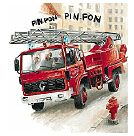 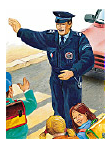 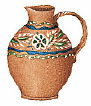 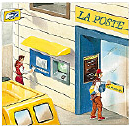 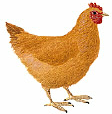 Exercice N° 3 :   Complète les mots par   < ba >,   < bo >, < bo >, < bi >, < bé >     :                  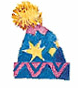 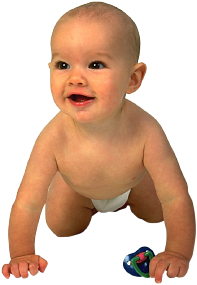 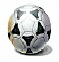 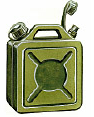 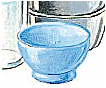 un   . . nnet       un   bé . .       un   . . llon       un   . . don           un   . . lExercice 4 : Je recopie la phrase suivante en cursive :               Papa a une belle moto.                                                    .                                                                                          - Bonne chance –     - Salut!     -Bonjour!     - Je suis…     - Je m'appelle…     - C'est notre nouvelle école.     - Comme elle est belle!